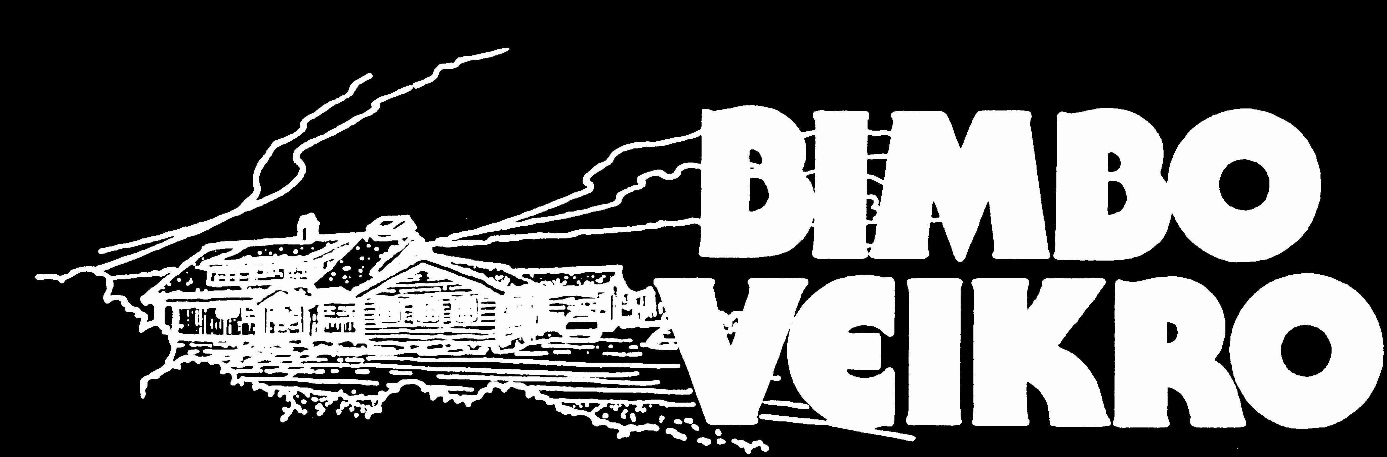 MinnestundOppdekking kr50,- pr pers (blomster, lys, duk, service)Karbonade smørbrød kr105,- pr persSnitter kr 38,- pr snitt (2- snitter pr. pers)Kaffekanne kr 180.- pr kanne (ca 10 kopper)Bløtkake kr 580.- (15-20 stk)Minneseremoni ca.kr 300.- pr pers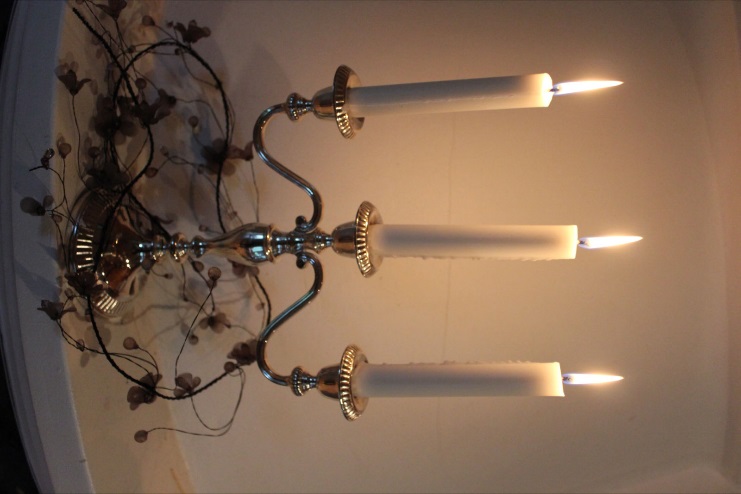 Vi tilpasser meny om ønskelig. Tar gjerne kontakt på 75 15 10 01 ellerbimbo@bimbo.no. 